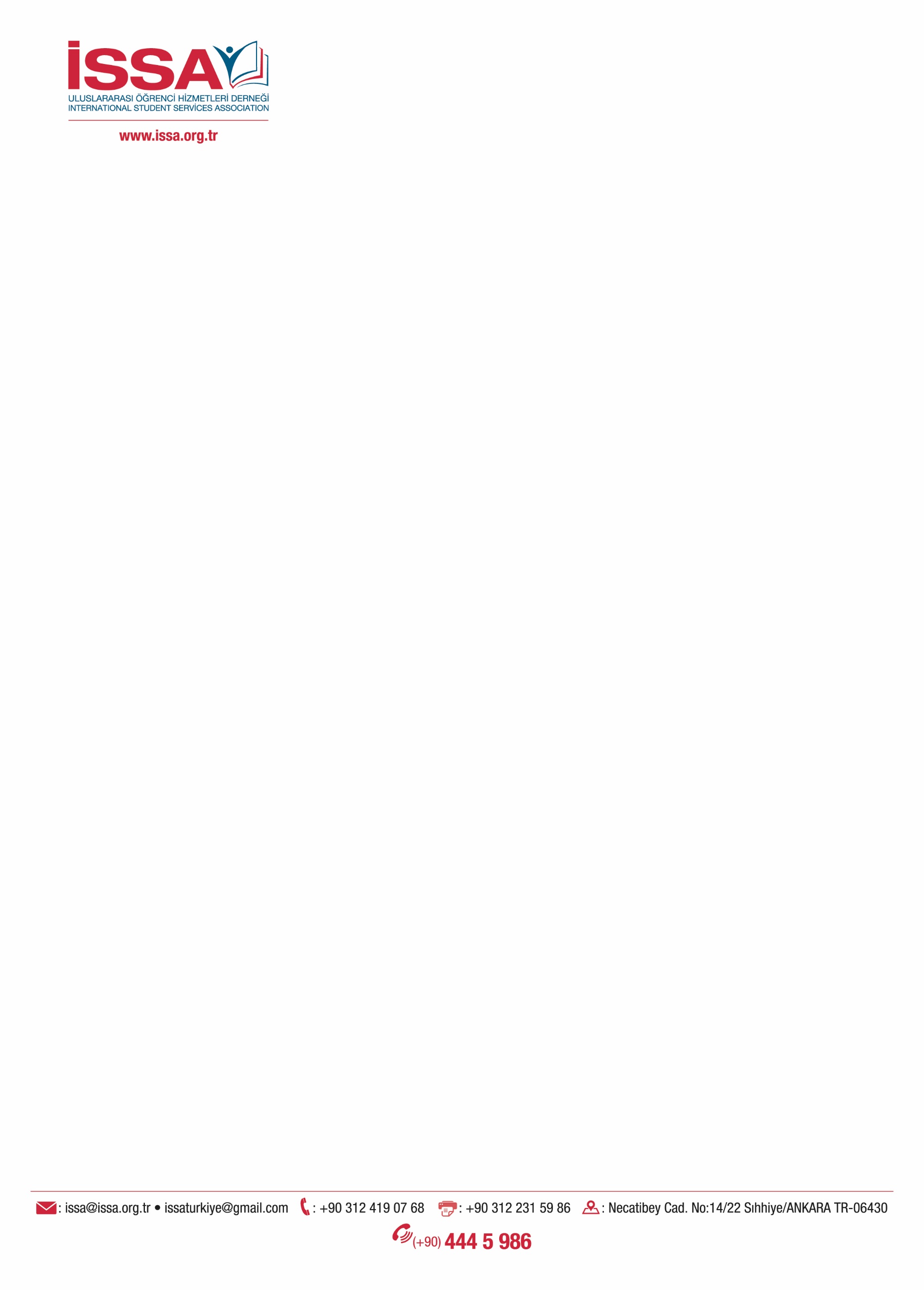 5. ISSA –İRAN TÜRK ÜNİVERSİTLERİ TANTIM GÜNLERİ (01-04 MAYIS 2019 TAHRAN )01 MAYIS  2019  (ÇARŞAMBA ( GİDİŞ )09:50     İSTANBUL-TAHRAN  UÇUŞ  (THY / TK 0870  YENİ İSTANBUL HAVAALANI) 14:25    TAHRAN HAVAALANINA VARIŞ16:00    OTELE GİRİŞ  ( İSTİKLAL OTEL) 17:00-18:00  BÜYÜKELÇİLİK  ZİYARETİ          19: 00    AKŞAM YEMEĞİ VE TANIŞMA 02 MAYIS 2019  ( PERŞEMBE )  (YUNUS EMRE KÜLTÜRMERKEZİ  BAHÇESİNDE)10:00-18:00   ISSA - EĞİTİM FUARI 18: 00             SERBEST ZAMAN  03 MAYIS 2019  (CUMA )        (YUNUS EMRE KÜLTÜRMERKEZİ  BAHÇESİNDE)10:00-17:00 ISSA-EĞİTİM FUARI / SEMİNER SAAT :14:00/17:00 (ACENTALAR KATILACAK ) 17:00 -18:00  BURS   ÇEKİLİŞİ  VE KAPANIŞ 18 .00               SERBEST ZAMAN 04 MAYIS  2019  ( CUMARTESİ )10:00-22:00   ŞEHİR GEZİSİ / SERBEST ZAMAN/ AKŞAM YEMEĞİ05 MAYIS  2019  ( PAZAR )03:30              HAVALANINA GİDİŞ07: 35             İSTANBULA UÇUŞ     /THY  / TK 879) 09:25            YENİ  İSTANBUL  HAVALİMANINA VARIŞ ( İSTANBUL ) KONAKLAMA: İSTİKLAL OTEL İSTİKLAL OTEL (www.esteghlalhotel.ir ) FUAR YERİ : TAHRAN YUNUS EMRE KÜLTÜR MERKEZİ (www.tahran.yee.org.tr/tr )                       ADRES : Shahid Saidi Alley No : 12 Africa Str      JORDON-TAHRANİletişim: Mustafa ESER  ( Tanıtım sorumlusu )Tlf: +90 541 932 36 59    +90 312 419 07 68   E-posta: proje@issa.org.trAli Reza Saneei ( İran Dernek Temsilcimiz) Tlf: +98 912 327 73 84   E-posta: iran@issa.org.trDr. Dursun AYDIN   ( ISSA TURKEY  Başkanı)Tlf: +90 532 417 74 98   E-posta: baskan@issa.org.tr